References:ADD	ADHOC/108/1#37744DRAFT NEW RESOLUTION [MOB-THEFT]Combating mobile telecommunication device theft (Hammamet, 2016)The World Telecommunication Standardization Assembly (Hammamet, 2016),recallinga)	Resolution 189 (Busan, 2014) of the Plenipotentiary Conference on assisting Member States to combat and deter mobile device theft;b)	Resolution 188 (Busan, 2014) of the Plenipotentiary Conference on Combating counterfeit telecommunication/information and communication technology devices;c)	Resolution 174 (Rev. Busan, 2014) of the Plenipotentiary Conference on ITU's role with regard to international public policy issues relating to the risk of illicit use of information and communication technologies;d)	Resolution 79 (Dubai, 2014) of the World Telecommunication Development Conference (WTDC) on the role of telecommunications/information and communication technologies (ICTs) in combating and dealing with counterfeit telecommunication/ICT devices;e)	Resolution 64 (Rev. Dubai, 2014) of the World Telecommunication Development Conference, on protecting and supporting users/consumers of telecommunication/information and communication technology services;recognizinga)	that governments and industry have implemented actions to prevent and combat mobile device theft;b)	that manufacturers, operators and industry associations have been developing a range of technological solutions and governments have been developing policies to address mobile device theft problem;c)	that mobile telecommunication devices include not only mobile phones but also any telecommunication/ICT device ;d)	that the theft of user-owned mobile devices may lead to the criminal use of telecommunication/ICT services and applications, resulting in economic losses for the lawful owner and user;e)	that measures to combat mobile device theft adopted by some countries rely on unique device identifiers, such as International Mobile Equipment Identity, and therefore tampering (changing without authorization) with unique identifiers can diminish the effectiveness of these solutions;f)	that some solutions to combat counterfeit telecommunication /ICT devices can also be used to combat the use of stolen telecommunication /ICT devices, in particular those devices whose unique identifier have been tampered with the purpose of re-introduce them to the market.g)	that studies on combating counterfeiting, including of telecommunication/information and communication technology devices, and systems adopted on the basis on those studies, can facilitate the detection and blocking of devices and prevention of their further use,h)	consideringa)	that technological innovation driven by information and communication technologies (ICTs) has significantly modified the ways in which people access telecommunications;b)	that the positive impact of mobile telecommunications and the development generated by all related services have increased the penetration of mobile telecommunication/ICT devices;c)	that the widespread use of mobile telecommunications in the world has also been accompanied by a rise in the problem of mobile device theft in developing countries; d)	that the  act of mobile device theft can sometimes have a negative impact on the health and safety of citizens and on their sense of security;e)	that problems that occur around the crimes related to mobile device theft have become a worldwide issue, since these stolen devices are often very easily resold on the international markets;f)	that the illicit trading of stolen mobile devices constitutes a risk to consumers and causes loss of revenue for the industry;g)	that some governments have implemented  regulations, law-enforcement actions, policies and technological mechanisms to prevent and combat mobile device theft;h)	that some manufacturers of mobile devices, as well as operators, offer solutions for consumers, such as free anti-theft applications, with the aim of reducing the rate of mobile device theft,awarea)	of the related work ongoing of ITU-T Study Group 11 on combating counterfeit and mobile device theftb)	of the related work ongoing of ITU-T Study Group 17 on security resolves1	that ITU-T should explore all applicable solutions and develop ITU-T Recommendations to combat and deter mobile device theft, offering all interested parties a forum for encouraging discussions, member cooperation, exchange of best practices and guidelines, and dissemination of information on the combat of mobile device theft;2	that ITU-T should in collaboration with the relevant standards organizations, develop, as appropriate, product identification mechanisms that are resistant to duplication and meet confidentiality/security concerns; 2-BIS	that ITU-T should in collaboration with the relevant standards organizations, develop solutions to address the problem of duplication of unique identifiers3	that ITU-Т Study Group 11 should be the lead study group at ITU-T on activities relating to the combat against mobile telecommunication device theft,resolves to instruct the Director of the Telecommunication Standardization Bureau in collaboration with the Directors of the Radiocommunication Bureau and Telecommunication Development Bureau1	to compile information on best practices developed by industry or governments and promising trends in combating mobile device theft;2	to facilitate , in collaboration with industry organizations and SDOs, the standardization and dissemination of recommendations, technical reports and guidelines to combat mobile device theft and its negative effects, specifically regarding the exchange of mobile device identifiers reported stolen/lost , and to prevent lost/stolen mobile devices from accessing the mobile networks.3	to consult with the Sector’s relevant study groups, manufacturers of mobile devices, manufacturers of telecommunication network components, operators, telecommunication standards-development organizations as well as developers of promising technologies related to these matters, in order to identify existing and future technological measures, both software and hardware, to mitigate the consequences of the use of stolen mobile devices;4	to provide assistance, within ITU-T's expertise and within available resources, as appropriate, in cooperation with relevant organizations, to Member States, if so requested, in order to reduce mobile device theft and the use of stolen mobile devices in their countries, instructs ITU-T Study Group 11 and 17, within their mandates and in collaboration with other interested study groups,1	to develop recommendations, technical reports and guidelines to address the problem of mobile telecommunications device theft and its negative effects;2	to study any possible solutions to combat the use of stolen mobile telecommunication devices with tampered (changed without authorization) identities and to prevent them from accessing the mobile network;3	to study any technologies that can be used as a tool for combating mobile telecommunication device theft;4	to draw up a list of identifiers used in mobile telecommunication/ICT devices;invites Member States and Sector Members1	to take all necessary measures to combat mobile telecommunication device theft and its negative effects;2	to cooperate and exchange expertise among themselves in this area;3	to participate actively in ITU studies relating to the implementation of this resolution by submitting contributions;4	to take the necessary actions to prevent or discover and control tampering the unauthorized changing of unique mobile telecommunication/ICT device identifiers and prevent these devices to access the mobile networks.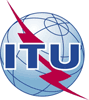 World Telecommunication Standardization Assembly (WTSA-16)
Hammamet, 25 October - 3 November 2016World Telecommunication Standardization Assembly (WTSA-16)
Hammamet, 25 October - 3 November 2016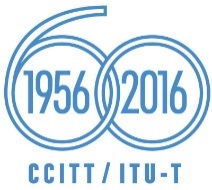 COMMITTEE 4COMMITTEE 4Revision 1 to 
Document DT/108-ERevision 1 to 
Document DT/108-E1 November 20161 November 2016Original: EnglishOriginal: EnglishFocal point for the Informal ConsultationsFocal point for the Informal ConsultationsFocal point for the Informal ConsultationsFocal point for the Informal ConsultationsDRAFT CONSOLIDATED TEXT OF A NEW WTSA RESOLUTION ON COUNTERING MOBILE DEVICE THEFT USING ADVANCED INFORMATION AND COMMUNICATION TECHNOLOGIES - RES [MOB-THEFT]DRAFT CONSOLIDATED TEXT OF A NEW WTSA RESOLUTION ON COUNTERING MOBILE DEVICE THEFT USING ADVANCED INFORMATION AND COMMUNICATION TECHNOLOGIES - RES [MOB-THEFT]DRAFT CONSOLIDATED TEXT OF A NEW WTSA RESOLUTION ON COUNTERING MOBILE DEVICE THEFT USING ADVANCED INFORMATION AND COMMUNICATION TECHNOLOGIES - RES [MOB-THEFT]DRAFT CONSOLIDATED TEXT OF A NEW WTSA RESOLUTION ON COUNTERING MOBILE DEVICE THEFT USING ADVANCED INFORMATION AND COMMUNICATION TECHNOLOGIES - RES [MOB-THEFT]Focal Point: Mr Isaac BoatengFocal Point: Mr Isaac BoatengFocal Point: Mr Isaac BoatengFocal Point: Mr Isaac Boateng46A9Proposed New Resolution [IAP-5] - Combating Mobile Telecommunication Device Theft47A10Draft new Resolution [RCC-1] - Countering mobile device theft using advanced information and communication technologies